Žákovský parlament vyhlašuje  soutěž halloweenských dýní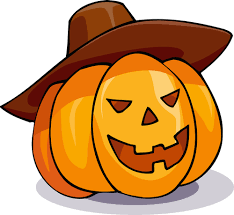  PUMPKINIÁDADýně můžete nosit 30. a 31. 10.do 1. patra žluté budovy.  